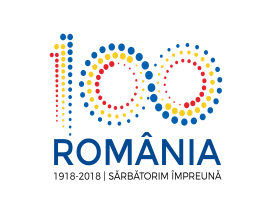 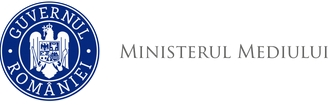 Agenţia Naţională pentru Protecţia Mediului DECIZIA ETAPEI DE ÎNCADRARE - proiect 07.11.2018Ca urmare a solicitării de emitere a acordului de mediu adresată de U.A.T. ORAȘUL SÎNGEORZ-BĂI, cu sediul în orașul Sîngeorz-Băi, str. Izvoarelor, nr. 2, înregistrată la Agenţia pentru Protecţia Mediului Bistriţa-Năsăud cu nr. 10752/16.10.2018, ultima completare înregistrată la nr. 11426/06.11.2018, în baza Hotărârii Guvernului nr. 445/2009 privind evaluarea impactului anumitor proiecte publice şi private asupra mediului şi a Ordonanţei de Urgenţă a Guvernului nr. 57/2007 privind regimul ariilor naturale protejate, conservarea habitatelor naturale, a florei şi faunei sălbatice, cu modificările şi completările ulterioare,Agenţia pentru Protecţia Mediului Bistriţa-Năsăud decide, ca urmare a consultărilor desfăşurate în cadrul şedinţei Comisiei de Analiză Tehnică din data de 07.11.2018, că proiectul: „Realizarea, modernizarea capacității de producție a energiei electrice și termice în cogenerare din biomasă în Sîngeorz-Băi, județul Bistrița-Năsăud”, amplasat în orașul Sîngeorz-Băi, intravilan, judeţul Bistriţa-Năsăud, nu se supune evaluării impactului asupra mediului şi nu se supune evaluării adecvate. Justificarea prezentei decizii:	I. Motivele care au stat la baza luării deciziei etapei de încadrare în procedura de evaluare a impactului asupra mediului sunt următoarele: Proiectul intră sub incidenţa HG nr. 445/2009 privind evaluarea impactului anumitor proiecte publice şi private asupra mediului, fiind încadrat în Anexa 2, la punctul pct. 3,  lit. a) instalații industriale pentru producerea energiei electrice, termice și a aburului tehnologic, altele decât cele prevăzute în anexa nr. 1;Proiectul de investiții va fi co-finanțat, veniturile provenind din două surse, astfel:	- Programul Operațional Infrastructură Mare 2014 - 2020, Obiectiv specific de investiții 6.1. - Creşterea producţiei de energie din resurse regenerabile mai puţin exploatate (biomasă, biogaz, geotermal) - Producţie; 		- Fonduri proprii ale beneficiarului (orașul Sîngeorz-Băi).1. Caracteristicile proiectului:a) Mărimea proiectului: Prin proiect se propune o soluție de producere de energie termică (1760 kW) și electrică (240 kW) în sistem centralizat, prin cogenerare, pentru alimentarea cu aceste utilităţi a clădirilor proprietate publică aparţinând Orașului Sângeorz-Băi pentru o perioadă de funcționare de 20 de ani şi anume: Primăria și Consiliul local, Casa de Cultură, Liceul Local 1 şi 2, Şcoala şi Grădinița – str. Teilor, Creşa, Şcoala – str. Republicii, Sala de sport;- pentru producerea energiei electrice, instalația de gazeificare consumă 0,9 kg de biomasă (lemn, tocătură, coji de nucă, știuleți de porumb, peleți, minibrichete, tulpini de porumb, floarea soarelui, rapiță etc.), pentru fiecare 1 kW electric produs, astfel consumul orar brut este de 65 kW x 0,9 kg = 58,5 kg;- instalația este programată să funcționeze aproximativ 2.722 h/an la capacitate nominală, astfel că rezultă un consum anual de biomasă de 216 kg x 2.722 h = 588 t tocătură/an;- elementele proiectului sunt:	a) clădire centrală termică, cu suprafața de 240 m2, care va cuprinde grupul de cogenerare și cazanul de gazeificare, cu buncăr de alimentare și un șnec, dar și partea de pompe și sistem de distribuție agent termic și electric - prin legarea la SEN; - instalația de gazeificare va cuprinde: sistemul de alimentare cu materie primă, gazeificator, schimbătoare de căldură, filtru ciclon, filtru PARS, schimbătoare de căldură, grup generator (0,240 MWe), instalație de automatizare, instalație de protecție electrică și paratrăsnet;b) depozitul de tocătură va fi construit pe o suprafață de cca 240 m2 lângă clădirea centralei termice, unde se va realiza o platformă betonată și împrejmuită pe trei părți cu un acoperiș ușor (tip șopron) pentru stocarea biomasei, pe o perioadă de câteva zile; biomasa (lemn, tocătură, coji de nucă, știuleți de porumb, peleți, minibrichete, tulpini de porumb, floarea soarelui, rapiță etc.), va fi corect mărunțită, nu necesită tocare și va avea umiditatea de maxim 30%.	c) rețelele de transport și distribuție a energiei termice se montează îngropat, la o adâncime de cca. 1 m, pe domeniul public. Prin aceste conducte se vor alimenta clădirile proprietate a Primăriei, prin schimbătoare de căldură montate în centralele termice existente la fiecare clădire. Echipamentele existente se vor menține pe amplasamente pentru a fi folosite ca rezervă sau necesar de vârf de energie termică pe durată limitată de timp.    	Din clădirea centralei, va pleca o rețea principală care va alimenta: Casa de Cultură, Primăria și Liceul local 2.      	A doua rețea, care va pleca tot din clădirea centralei, va alimenta: Creșa, Grădinița și Școala – str. Teilor, Școala – str. Republicii, Liceul local 1, Sala de sport.     	Pentru asigurarea părții de distribuție se vor achiziționa și se vor monta 6 schimbătoare de căldură. Aceste schimbătoare vor fi montate în paralel cu centralele existente, iar circuitul agentului prin schimbător se va realiza folosind pompele instalației deja existente, nefiind necesară achiziția de grupuri de pompare noi.Traseu rețea principală: 130 m - DN100, 370 m – DN80 și 110 m DN 65, total 610 m.Traseu rețele secundare: 470 m ( diverse diametre ).	Etapele fluxului tehnologic de producere a energiei termice și electrice sunt următoarele: 	- aprovizionarea cu materia primă (lemn, tocătură, coji de nucă, ştiuleţi de porumb, peleţi, minibrichete, tulpini de porumb, floarea soarelui, rapiţă, soia); biomasa trebuie să fie relativ uscată (max. 30% umiditate) şi corect mărunţită pentru a face gazeificarea eficientă; - stocarea tocăturii pe platforma betonată și acoperită pentru uscarea preliminară;- transportul tocăturii brute la silozul de la centrala termică nouă și alimentarea acesteia;- amorsarea gazeificatorului: pentru pornirea de la rece a gazeificatorului, cazanul are nevoie de amorsarea procesului de ardere prin introducerea în arzător a unui combustibil (GPL în cazul de faţă, pentru că zona nu este alimentată cu gaz metan). Acest combustibil se foloseşte doar în faza de amorsare, consumul lui anual fiind de cca 2 m3/an. Aşadar, în apropierea centralei se va monta un rezervor de GPL. Datorită volumului mare de vaporizare, aproximativ 1:250, rezervorul necesar va avea o capacitate de 1,75 m3 (care va asigura circa 700 Nmc gaz). Gazul lichefiat se va contoriza în vederea decontării prin intermediul aparatului de măsură de pe cisterna de alimentare. Consumul efectiv de gaz al centralei (în procesul de amorsare şi între opriri, sau orice alt interval necesar) se va realiza prin montarea unui contor înaintea arzătorului de amorsare.- alimentarea gazeificatorului (consum orar de 216 kg biomasă);- gazeificarea biomasei în prezența oxigenului cu oxidarea parţială a biomasei şi transformarea în gaz de sinteză (din 1 kg biomasă se formează 2,5-3 Nmc gaz);- răcirea şi epurarea gazelor cu ajutorul schimbătoarelor de căldură, respectiv a filtrelor;- producerea agentului termic şi a curentului electric în instalaţia de cogenerare;- preluarea agentului termic în reţeaua de termoficare;- preluarea curentului electric în sistemul naţional (nu face obiectul acestui proiect);- evacuarea cenuşii.b) Cumularea cu alte proiecte: proiectul are efect cumulativ cu alte proiecte din zonă dar impactul cumulativ nu este semnificativ;c) Utilizarea resurselor naturale: - în perioada de realizare a proiectului, resursele naturale utilizate sunt: sol vegetal, apă, piatră spartă și nisip;- în perioada de funcţionare se consumă biomasă care este formată in principal din: coajă, rumeguş, aşchii rezultate din prelucrare, capete;- pe lângă această fracţiune biodegradabilă rezultată din tăieri ale lemnului, pe teritoriul orașului se pot colecta suplimentar paie, fân şi iarbă, deşeuri de plante agricole;- necesarul anual de biomasă este de circa 588 t;- alimentarea cu apă în scop menajer, pentru amplasament (clădirea centralei şi depozitul de tocătură), se va asigura din rețeaua de apă potabilă existentă în apropierea amplasamentului, la care se va racorda obiectivul propus; - asigurarea apei tehnologice pentru amplasament: se va asigura prin racordarea la rețeaua de apă existentă în apropierea amplasamentului și este necesară pentru alimentarea rețelei de distribuție a agentului termic. Rețeaua este cu circuit închis și va fi necesar un consum mai mare doar în perioada punerii în funcțiune. După aceasta, se vor aduce completări doar dacă se constată pierderi ale presiunii.- evacuarea apelor uzate menajere se va realiza în rețeaua de canalizare existentă în apropierea amplasamentului, prin racordare la aceasta;- nu rezultă ape uzate tehnologice;- alimentarea cu energie electrică se va realiza din producția proprie a instalației; în afara perioadei de funcționare a centralei sau în perioadele de vârf, alimentarea cu energie electrică se va face și din sistemul național de furnizare a energiei electrice;d) Producţia de deşeuri: - în perioada de implementare a proiectului  vor rezulta deşeuri din lucrările de excavare şi deşeuri de construcţie pe amplasamente/trasee;- vor mai rezulta deșeuri de tip menajer de la personalul angajat, care se vor colecta selectiv şi se vor gestiona conform prevederilor legale în vigoare;- toate celelalte categorii de deșeuri rezultate vor fi colectate selectiv, vor fi depozitate temporar în locația organizării de șantier și vor fi valorificate/eliminate prin societăți autorizate;- din funcţionarea investiţiei, deşeurile generate constau în principal din cenuşa de vatră şi din cenuşa zburătoare reţinută în sistemele de filtre ale instalaţiei de gazeificare;- se va ține evidența gestiunii tuturor deșeurilor generate, conform prevederilor H.G. nr. 856/2002 privind evidenţa gestiunii deşeurilor şi pentru aprobarea listei cuprinzând deşeurile, inclusiv deşeurile periculoase, modificată prin H.G. nr. 210/2007 şi se vor respecta prevederile Legii nr. 211/2011 privind regimul deşeurilor, republicată;e) Emisiile poluante, inclusiv zgomotul şi alte surse de disconfort: - factorul de mediu sol: - atât pentru perioada execuţiei lucrărilor, cât şi în perioada de funcţionare a obiectivului, se vor lua toate măsurile necesare pentru:  	 - evitarea scurgerilor accidentale de produse petroliere de la mijloacele de transport utilizate;    	- evitarea depozitării necontrolate a materialelor folosite şi a deşeurilor rezultate;    	- asigurarea permanentă a stocului de materiale și dotări necesare pentru combaterea efectelor poluărilor accidentale (materiale absorbante);- la încheierea lucrărilor se vor îndepărta atât materialele rămase neutilizate, cât şi deşeurile rezultate în timpul lucrărilor, iar suprafeţele de teren afectate de lucrările de execuţie vor fi aduse la starea iniţială;- factorul de mediu aer:- în timpul construirii și al organizării de șantier, cel mai afectat factor de mediu va fi aerul și calitatea acestuia, în principal datorită pulberilor în suspensie și noxelor emanate de materialele de construcții, utilajelor sau afectării terenurilor, iar în perioada de funcţionare noxele și pulberile rezultate în urma activității tocătorului și utilizării utilajelor (încărcător și camion, centrală termică);- pe parcursul execuţiei lucrărilor se vor lua toate măsurile pentru prevenirea poluărilor accidentale și prevenirea generării de disconfort pentru vecinătățile locuite (mai ales zgomot, degajare praf); - în vederea funcţionării activităţii, se vor achiziţiona şi monta echipamente care să asigure încadrarea emisiilor rezultate în urma arderii biomasei în valorile limită de emisie prevăzute de Ordinul MAPPM nr. 462/1993 privind Condiţiile tehnice privind protecţia atmosferei;f) Riscul de accident, ţinându-se seama în special de substanţele şi tehnologiile utilizate: - în perioada de realizare a proiectului se vor utiliza motorină şi uleiuri pentru funcţionarea utilajelor şi a mijloacelor de transport şi oxigen şi acetilenă pentru lucrări de sudură;- în perioada de funcţionare se vor utiliza motorină şi uleiuri pentru funcţionarea utilajelor pe amplasament şi combustibil GPL pentru amorsare gazeificator;2. Localizarea proiectului 2.1utilizarea existentă a terenului: conform Certificatului de Urbanism nr. 165 din 15.10.2018, amplasamentul proiectului este identificat pe teritoriul administrativ al orașului Sîngeorz-Băi, județul Bistrița-Năsăud, astfel:	- clădirea unităţii de generare a energiei termice şi electrice – în incinta școlii de pe strada Republicii, nr. 38 -  clădire existentă;	- reţeaua de distribuţie a agentului termic: traversează strada Izvoarelor, drumul naţional DN17D, o parte a incintei Școlii Republicii nr. 38 unde se află centrala termică existentă actualmente și se continuă în aliniamentul străzilor Stejarului și strada Teilor pe domeniul public.2.2. relativa abundenţă a resurselor naturale din zonă, calitatea şi capacitatea de regenerativă a acestora:     Suprafața totală a orașului Sîngeorz-Băi este de 14.682 ha. La nivelul orașului Sângeorz-Băi se remarcă o pondere ridicată a fondului forestier, categoria păduri și altă vegetație forestieră ocupând cca. 50% din totalul teritoriului administrativ al orașului (7.264 ha);2.3. capacitatea de absorbţie a mediului, cu atenție deosebită pentru:   a) zonele umede: nu este cazul;    b) zonele costiere: nu este cazul;   c) zonele montane și cele împădurite: nu este cazul;   d) parcurile și rezervațiile naturale: nu este cazul;   e) ariile clasificate sau zonele protejate prin legislația în vigoare (zone de protecție a faunei piscicole, bazine piscicole naturale, bazine piscicole amenajate, etc.): nu este cazul;   f) zonele de protecție specială, mai ales cele desemnate prin Ordonanţa de urgenţă a Guvernului nr. 57/2007 privind regimul ariilor naturale protejate, conservarea habitatelor naturale, a florei şi faunei sălbatice, aprobată prin legea nr. 49/201, cu modificările şi completările ulterioare, zonele prevăzute prin Legea nr. 5/2000 privind aprobarea Planului de amenajare a teritoriului naţional - Secţiunea a III-a - zone protejate, zonele de protecţie instituite conform prevederilor Legii apelor nr. 107/1996, cu modificările şi completările ulterioare, şi Hotărârea Guvernului nr. 930/2005 pentru aprobarea Normelor speciale privind caracterul şi mărimea zonelor de protecţie sanitară şi hidrogeologică: proiectul propus nu este amplasat în arie naturală protejată;   g)  ariile în care standardele de calitate ale mediului stabilite de legislaţie, au fost deja depăşite: nu este cazul;   h) ariile dens populate: - proiectul este amplasat în zone puternic antropizate;- în timpul realizării proiectului pot rezulta pulberi și noxe provenite de la utilaje, de asemenea se va produce zgomot și vibrații;- perioada de timp afectată va fi de scurtă durată; - în timpul funcționării investiției, vor rezulta emisii de noxe și pulberi de la funcţionarea centralei termice și din funcționarea utilajelor;- prin respectarea măsurilor preventive şi de protecţie a factorilor de mediu propuse, probabilitatea impactului asupra sănătăţii populaţiei este redusă;   i) peisajele cu semnificație istorică, culturală și arheologică: nu este cazul;3. Caracteristicile impactului potenţial:   a) extinderea impactului: aria geografică şi numărul persoanelor afectate: - suprafața totală afectată direct de proiect va fi de circa 804 m2 din care circa 240 m2 depozitul de tocătură, circa 240 m2 clădirea centralei termice și circa 324 m2 (1080 m x 0,30 m lățimea șanțului) suprafața sectorului de drum afectat de instalarea conductelor de transport și distribuție a agentului termic;   b) natura transfrontieră a impactului: nu este cazul;   c) mărimea şi complexitatea impactului: - impactul asupra mediului și asupra populației va fi redus, atât pe perioada execuţiei proiectului, cât şi în perioada de funcţionare;   d) probabilitatea impactului: - în vederea realizării proiectului propus nu vor fi tăiaţi arbori;- există posibilitatea afectării spaţiilor verzi situate în ampriza drumurilor; în astfel de situaţii, spaţiile potenţial afectate vor fi reamenajate şi aduse la starea iniţială odată cu încheierea lucrărilor;- la finalizarea investiţiei, pentru refacerea cadrului natural, se vor realiza următoarele măsuri:- eliminarea tuturor deşeurilor şi a materiilor prime în exces de pe amplasament;- acoperirea cu sol vegetal rezultat în urma activităţilor de pe amplasament şi nivelarea porţiunilor de drum afectate de lucrări;- acoperirea cu un strat de piatră spartă şi cu un strat de asfalt (după caz) a porţiunilor de drum afectate de lucrări;- dezafectarea organizării de şantier;   e) durata, frecvenţa şi reversibilitatea impactului: - impactul generat de lucrările de construire va fi negativ și reversibil, fiind eliminat după finalizarea investiției;- pe perioada funcționării instalaţiei, impactul va fi redus.Proiectul a parcurs etapa de evaluare iniţială și etapa de încadrare, din analiza listei de control pentru etapa de încadrare, finalizată în şedinţa Comisiei de Analiză Tehnică, nu rezultă un impact semnificativ asupra mediului al proiectului propus.Anunţurile publice privind solicitarea actului de reglementare și privind decizia etapei de încadrare au fost mediatizate prin afişare la sediul Primăriei orașului Sîngeorz-Băi, prin publicare în presa locală şi afişare pe site-ul şi la sediul A.P.M. Bistriţa-Năsăud.  Nu s-au înregistrat observaţii/comentarii/contestaţii din partea publicului interesat pe durata desfășurării procedurii de emitere a actului de reglementare.II. Motivele care au stat la baza luării deciziei etapei de încadrare în procedura de evaluare adecvată sunt următoarele: a) proiectul propus nu intră sub incidenţa art. 28 din O.U.G. nr. 57/2007 privind regimul ariilor naturale protejate, conservarea habitatelor naturale, a florei şi faunei sălbatice, cu modificările şi completările ulterioare.Condiţii de realizare a proiectului:1. Se vor respecta prevederile O.U.G. nr. 195/2005 privind protecţia mediului, cu modificările şi completările ulterioare.2. Materialele necesare pe parcursul execuţiei lucrărilor vor fi depozitate numai în locuri special amenajate în incintă, astfel încât să se asigure protecţia factorilor de mediu. 3. Deşeurile lemnoase utilizate după punerea în funcţiune a obiectivului se vor depozita provizoriu pe suprafeţe betonate special amenajate în acest scop, conform HG nr. 2.293/2004 privind gestionarea deşeurilor rezultate în urma procesului de obţinere a materialului lemnos.4. Se interzice depozitarea necontrolată a deşeurilor (direct pe sol, etc.) ca şi incinerarea lor.5. Se vor lua toate măsurile necesare pentru:	- evitarea scurgerilor accidentale de produse petroliere de la mijloacele de transport utilizate;    	- evitarea depozitării necontrolate a materialelor folosite şi a deşeurilor rezultate;  	- asigurarea permanentă a stocului de materiale și dotări necesare pentru combaterea efectelor poluărilor accidentale (materiale absorbante);6. Autovehiculele şi utilajele folosite vor respecta normele şi prevederile privind emisiile de noxe şi de zgomot. Mijloacele de transport şi utilajele folosite vor fi întreţinute corespunzător, pentru a se evita emisiile de noxe în atmosferă şi scurgerile accidentale de carburanţi şi lubrifianţi.7. Alimentarea cu carburanţi a mijloacelor auto și schimburile de ulei se vor face numai pe amplasamente autorizate.8. Se interzice accesul de pe amplasament pe drumurile publice cu utilaje, maşini de transport necurăţate. 9. Nu se vor executa lucrări de reparaţii a motoarelor, schimbarea uleiului de motor şi hidraulic pe amplasamentul proiectului. Aceste operațiuni se vor efectua numai pe amplasamente autorizate.10. La stabilirea programului de lucru şi de transport a materialelor necesare se vor lua măsuri de diminuare la minim a potenţialului disconfort creat locuitorilor sau obiectivelor de interes public. 11. Se vor lua măsurile necesare pentru prevenirea degajării şi împrăştierii prafului în timpul execuţiei lucrărilor (instalare barieră de protecţie, umectări ş.a.).12. Instruirea/pregătirea angajaţilor pentru intervenţie în cazul sesizării unor scurgeri accidentale de produse petroliere/uleiuri minerale. 13. În cazul apariţiei unei poluări accidentale se vor lua imediat măsuri de stopare a fenomenului şi de remediere a suprafeţei afectată.     Se va raporta la APM BN şi la CJ BN al GNM orice poluare constatată, indiferent de cauzele apariţiei acesteia.14. La execuția lucrărilor se vor respecta întocmai cele menționate în memoriul de prezentare (date, parametri), justificare a prezentei decizii.15. La finalizarea investiţiei, titularul va notifica Agenţia pentru Protecţia Mediului Bistriţa-Năsăud şi Comisariatul Judeţean Bistriţa-Năsăud al Gărzii Naţionale de Mediu pentru verificarea conformării cu actul de reglementare şi se va solicita şi obţine Autorizaţia de mediu.Prezentul act de reglementare este valabil pe toată perioada punerii în aplicare a proiectului dacă nu se produc modificări.În cazul în care proiectul suferă modificări, titularul este obligat să notifice în scris Agenţia pentru Protecţia Mediului Bistriţa-Năsăud asupra acestor modificări, înainte de realizarea acestora.		Nerespectarea prevederilor prezentului act se sancţionează conform prevederilor legale în vigoare.Verificarea conformării cu prevederile prezentului act se face de către Garda Naţională de Mediu/Comisariatul judeţean Bistriţa-Năsăud şi Agenţia pentru Protecţia Mediului Bistriţa-Năsăud.Prezenta decizie poate fi contestată în conformitate cu prevederile Hotărârii Guvernului nr. 445/2009 şi ale Legii contenciosului administrativ nr. 554/2004, cu modificările şi completările ulterioare.	          DIRECTOR EXECUTIV,                                                                ŞEF SERVICIU                                                                                           AVIZE, ACORDURI, AUTORIZAȚII,biolog-chimist Sever Ioan ROMAN    		                                                                                  ing. Marinela Suciu  			                                                                     ÎNTOCMIT,                                                                             	              chim. Rodica SălăjanAgenţia pentru Protecţia Mediului Bistrița-Năsăud